Lista Aula Teórica 10CAPÍTULO 272E. Os dois objetos metálicos da Fig. 27-21 têm cargas líquidas de  e , o que resulta numa diferença de potencial de  entre eles. (a) Qual a capacitância do sistema? (b) Se as cargas mudarem para  e , qual será o valor da capacitância? (c) Qual será o valor da diferença de potencial?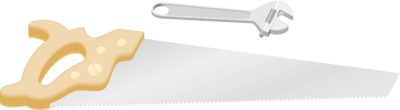 Fig. 27-21 Exercício 2.4E. Resolvendo-se Eq. 27-9 para , vemos que sua unidade SI é o farad por metro. Mostre que essa unidade é equivalente àquela obtida anteriormente para , ou seja, coulomb² por newton-metro².6E. Sejam duas placas metálicas planas, cada uma de área , com as quais desejamos construir um capacitor de placas paralelas. Para obtermos uma capacitância de , qual deverá ser a separação entre as placas? Será possível construirmos tal capacitor?8E. As placas de um capacitor esférico têm raios de  e . (a) Calcular a capacitância. (b) Qual deve ser a área de um capacitor de placas paralelas que tem a mesma separação entre as placas e capacitância idêntica?11E. Uma gota esférica de mercúrio de raio  tem uma capacitância dada por . Se duas destas gotas se combinarem para formar uma única gota maior, qual será a sua capacitância?12P. Calculamos, na Seção 27-3, a capacitância de um capacitor cilíndrico. Usando a aproximação  quando  (veja o Apêndice G), mostre que ela se aproxima da capacitância de um capacitor de placas paralelas quando o espaçamento entre os dois cilindros é pequeno.16E. Na Fig. 27-24, determine a capacitância equivalente da combinação. Suponha que ,  e .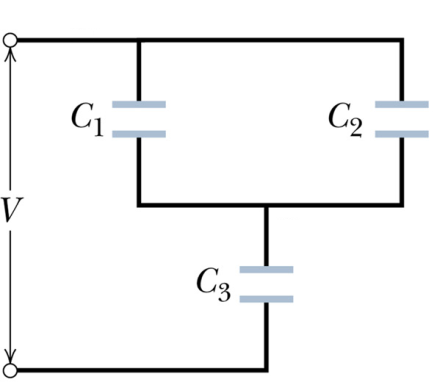 Fig. 27-24 Exercício 16.17E. Na Fig. 27-25, determine a capacitância equivalente da combinação. Suponha que ,  e .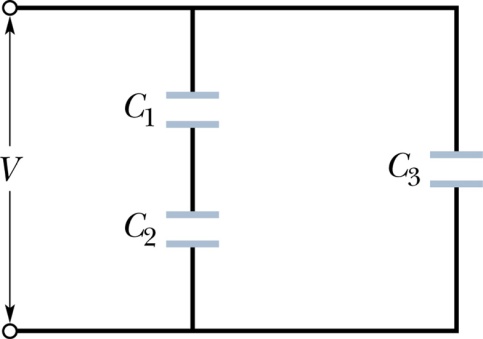 Fig. 27-25 Exercício 17.18E. Cada um dos capacitores descarregados na Fig. 27-26 tem uma capacitância de . Uma diferença de potencial de  é estabelecida quando a chave é fechada. Quantos coulombs de carga passam, então, através do amperímetro ?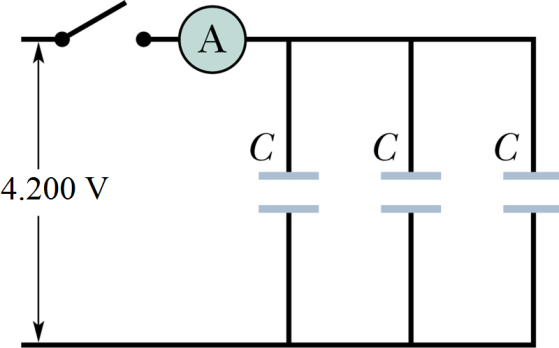 Fig. 27-26 Exercício 18.21P. (a) Três capacitores são ligados em paralelo. Cada um tem placas de área  e separação  entre as placas. Qual deve ser a separação entre as placas de um único capacitor com placas de área  para que sua capacitância seja igual à da combinação em paralelo? (b) Qual deve ser a separação entre as placas no caso de os três capacitores estarem ligados em série?23P. A Fig. 27-27 mostra um capacitor variável que utiliza o ar como dielétrico, do tipo empregado na sintonia dos aparelhos de rádio. As placas são ligadas alternadamente, um grupo de placas estando fixo e o outro podendo girar em torno de um eixo. Considere um conjunto de  placas de polaridade alternada, cada uma tendo uma área  e separadas por uma distância . Mostre que este capacitor tem uma capacitância máxima de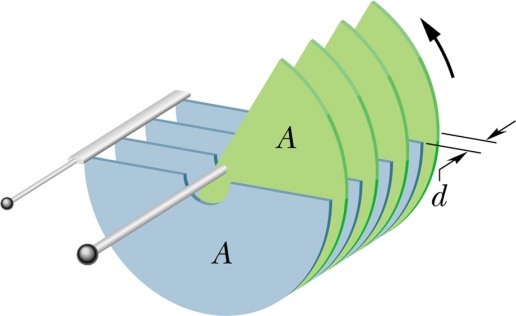 Fig. 27-27 Problema 23.26P. A Fig. 27-28 mostra dois capacitores em série, cuja seção central, de comprimento , pode ser deslocada verticalmente. Mostre que a capacitância equivalente dessa combinação em série é independente da posição da seção central e é dada por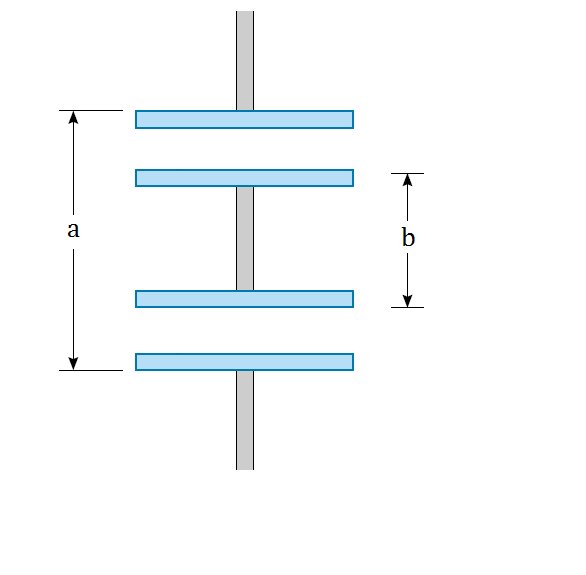 Fig. 27-28 Problema 26.27P. Um capacitor de  é carregado sob uma diferença de potencial de  e a bateria que o carrega é retirada. O capacitor é, então, ligado em paralelo com um segundo capacitor, inicialmente descarregado. Sabendo-se que a diferença de potencial cai para , qual é a capacitância deste segundo capacitor?29P. Quando a chave , na Fig. 27-30, é girada para a esquerda, as placas do capacitor  adquirem uma diferença de potencial . Os capacitores  e  estão inicialmente descarregados. A chave é, agora, girada para a direita. Quais são as cargas finais ,  e  sobre os capacitores correspondentes?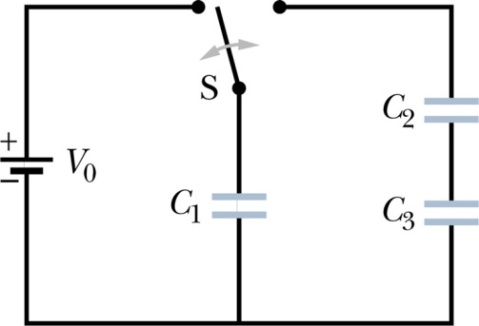 Fig. 27-30 Problema 29.30P. Na Fig. 27-31, a bateria  fornece . (a) Determine a carga sobre cada capacitor quando a chave  é fechada e (b) quando (mais tarde) a chave  também é fechada. Considere , ,  e .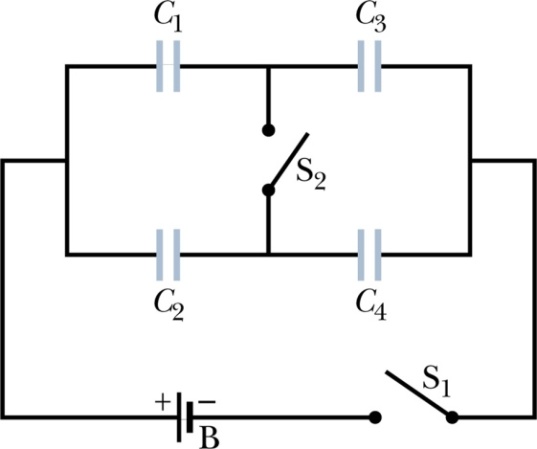 Fig. 27-31 Problema 30.RespostasCapítulo 27:2. (a) C = 3,5 pF (b) C = 3,5 pF (c) V = 57V  6. d = 8,85 x 10-12 m 8. (a) C = 84,5 pF  (b) A = 19,1 x 10-3 m2 11. . 16. C123 = 3,16 μF 17. . 18. q = 3,15 x 10-1 C 21. (a) . (b) . 27. .29. 30. (a) q1 = q3 = q13 = 9,0 μC q2 = q4 = q24 = 16μC (b) q1 = 8,3 μC q2 = 17 μC q3 = 11 μC q4 = 14 μC 